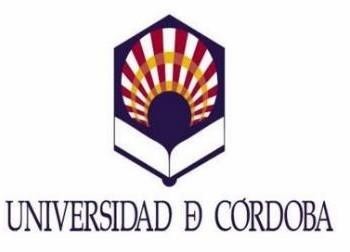 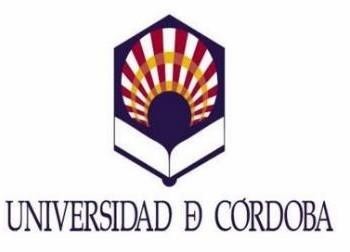 MODALIDAD 1. AYUDAS A GRUPOS DE INVESTIGACIÓNSubmodalidad 1.3. Programa de Infraestructura para la Investigación en Humanidades (HUM) y Ciencias Sociales Económicas y Jurídicas (SEJ)M1.3.AII MODELO DE MEMORIA FINALDATOS DE LA PERSONA SOLICITANTE:APELLIDOS Y NOMBRE:			   				         DNI: GRUPO                                                                                                                      CÓDIGO 	EMAIL                                                                                                     TELÉFONOMEMORIA FINALEn Córdoba a 	de 	202 	Fdo:  	DIRIGIDO A LA JEFATURA DEL SERVICIO DE GESTIÓN DE LA INVESTIGACIÓN